               Oświadczam , że będę wykonawcą…………………………………………………………………………....                                                                                                            ( zakres robót )  ……………………………………………………………………………………………………………………………..……………    dla………………………………………………………………………………………………………………………...                                                                                                                        (imię ,nazwisko  /nazwa firmy)   przy/w miejscowości ……………………………………………………………………………………………………..                                                                                                              ( adres inwestycji , nr ewidencyjny  działki)          Oświadczam , iż w/w prace będą wykonane zgodnie z projektem technicznym oraz pod nadzorem                         kierownika budowy ………………………………………                                                                                                        ( imię  i  nazwisko )……………………………………………….                                                                           ……………………………………………                                                                                                                                                                                                                                                                                                                                                                (pieczątka i podpis kierownika budowy)	(pieczątka i podpis wykonawcy)Załączniki:  kserokopia uprawnień budowlanychizbastr.1/2                                                                                                                                                                                                          str.2/2        Klauzula informacyjna administratora danych osobowych:Szanowni Państwo,Dążąc nieustannie do zapewnienia jak najlepszej ochrony danych osobowych, które zostały przekazane naszej firmie w celu realizacji wniosku, pragniemy Państwa poinformować, że jesteśmy gotowi od 25 maja 2018 r. chronić Państwa dane osobowe, uwzględniając przepisy Rozporządzenia Parlamentu Europejskiego i Rady (UE) 2016/679 z dnia 27kwietnia 2016 r. w sprawie ochrony osób fizycznych w związku z przetwarzaniem danych osobowych i w sprawie swobodnego przepływu takich danych oraz uchylenia dyrektywy 95/46/WE (dalej „RODO”).Jednocześnie na podstawie art. 13 Rozporządzenia 2016/679 informujemy, iż od dnia 25 maja 2018 r. aktualne będą poniższe informacje i zasady związane z przetwarzaniem Pani/Pana danych osobowych przez Wodociągi Miejskie w Radomiu Sp. z o.o.:Administratorem Państwa danych osobowych są Wodociągi Miejskie w Radomiu Sp. z o.o. z siedzibą w Radomiu ul. Filtrowa 4,                        26 – 600 Radom, wpisana do rejestru przedsiębiorców Krajowego Rejestru Sądowego prowadzonego przez Sąd Rejonowy Lublin – Wschód w Lublinie z siedzibą w Świdniku, VI  Wydział Gospodarczy Krajowego Rejestru Sądowego pod numerem KRS: 0000033438,                                   NIP: 796-010-15-60, BDO: 000024284, numer telefonu: 48 383 15 00, adres e-mail woda@woda.radom.plAdministrator wyznaczył Inspektora Ochrony Danych, z którym można się skontaktować w sprawach ochrony danych osobowych przez adres e-mail iod@woda.radom.pl lub pisemnie na adres siedziby Administratora.Pani/Pana dane osobowe będą przetwarzane:w celu wykonania wniosku na podstawie art. 6 ust. 1 lit. b) RODO, a w zakresie, w jakim podanie danych jest fakultatywne – na podstawie wyrażonej przez Pana/Panią zgody (art. 6 ust. 1 lit. a) RODO),Pani/Pana dane osobowe będą przekazywane: osobom upoważnionym przez Wodociągi Miejskie w Radomiu Sp. z o.o. – pracownikom i współpracownikom, którzy muszą mieć dostęp do danych, aby wykonywać swoje obowiązki,podmiotom przetwarzającym – którym zlecimy czynności wymagające przetwarzania danych,innym odbiorcom - np. kurierom, ubezpieczycielom, kancelariom prawnym, firmom windykacyjnym, organom uprawnionym do otrzymania danych na podstawie przepisów prawa, bankom w zakresie realizacji płatności.Pani/Pana dane osobowe będziemy przetwarzać w okresie wykonywania wniosku, a w przypadku danych podanych fakultatywnie – do czasu wycofania zgody, lecz nie dłużej niż przez okres trwania umowy. Okres przetwarzania danych osobowych może zostać każdorazowo przedłużony o okres przedawnienia roszczeń, jeżeli przetwarzanie danych osobowych będzie niezbędne dla dochodzenia ewentualnych roszczeń lub obrony przed takimi roszczeniami przez Wodociągi Miejskie w Radomiu Sp. z o.o. Po tym okresie dane będą przetwarzane jedynie w zakresie i przez czas wymagany przepisami prawa.Przysługuje Pani/Panu prawo: dostępu do treści swoich danych osobowych, ich sprostowania, usunięcia, ograniczenia przetwarzania oraz prawo do wniesienia sprzeciwu wobec przetwarzania, a także prawo do przenoszenia danych.Przysługuje Pani/Panu prawo do wniesienia skargi do organu nadzorczego zajmującego się ochroną danych osobowych, w przypadku naruszenia przepisów RODO dotyczących przetwarzania danych osobowych. Pani/Pana dane osobowe nie będą podlegały profilowaniu.Podanie danych osobowych jest wymagane przez Wodociągi Miejskie w Radomiu Sp. z o.o. w celu zawarcia i realizacji wniosku,                            z wyjątkiem danych osobowych, oznaczonych jako fakultatywne, których podanie jest dobrowolne.         ……………………………………………….                                                                             ……………………………………………                                                                                                                                                                                                                                                                                                                                                                             (data i  podpis kierownika budowy)	               (data i  podpis wykonawcy)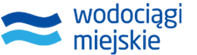 Wodociągi Miejskie w Radomiu Spółka z o.o.ul. Filtrowa 4, 26-600 Radome-mail: woda@woda.radom.plwww.woda.radom.plNIP: 796-010-15-60, Regon: 670110416 nr KRS: 0000033438, BDO: 000024284Data 